National Science Education Standards: An OverviewNATIONAL ACADEMY PRESS 2101 Constitution Avenue, NW Washington, DC 20418 NOTICE: The project that is the subject of this report was approved by the Governing Board of the National Research Council, whose members are drawn from the councils of the National Academy of Sciences, the National Academy of Engineering, and the Institute of medicine. Website is www.nap.eduThe National Academies PressThe National Academies Press (NAP) was created by the National Academies to publish the reports issued by the National Academy of Sciences, the National Academy of Engineering, the Institute of Medicine, and the National Research Council, all operating under a charter granted by the Congress of the United States. The NAP publishes more than 200 books a year on a wide range of topics in science, engineering, and health, capturing the most authoritative views on important issues in science and health policy. The institutions represented by the NAP are unique in that they attract the nation’s leading experts in every field to serve on their award-wining panels and committees. The nation turns to the work of NAP for definitive information on everything from space science to animal nutrition.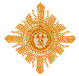 Digital (PDF) ContentWe offer more than 4,000 titles in PDF format. All of these PDFs can be downloaded for free by the chapter or the entire book*. Our frequently asked questions guide answers questions about accessing our digital content. From National Science Standards documents on the website: http://www.nap.edu/openbook.php?record if=4962&page=R1     On Scientific Literacy:In a world filled with the products of scientific inquiry, scientific literacy has become a necessity for everyone. Everyone needs to use scientific information to make choices that arise every day. Everyone needs to be able to engage intelligently in public discourse and debate about important issues that involve science and technology. And everyone deserves to share in the excitement and personal fulfillment that can come from understanding and learning about the natural world.Scientific literacy also is of increasing importance in the workplace. More and more jobs demand advanced skills, requiring that people be able to learn, reason, think creatively, make decisions, and solve problems. An understanding of science and the processes of science contributes in an essential way to these skills. Other countries are investing heavily to create scientifically and technically literate work forces. To keep pace in global markets, the United States needs to have an equally capable citizenry.The National Science Education Standards present a vision of a scientifically literate populace. They outline what students need to know, understand, and be able to do to be scientifically literate at different grade levels. They describe an educational system in which all students demonstrate high levels of performance, in which teachers are empowered to make the decisions essential for effective learning, in which interlocking communities of teachers and students are focused on learning science, and in which supportive educational programs and systems nurture achievement. The Standards point toward a future that is challenging but attainable—which is why they are written in the present tense.The intent of the Standards can be expressed in a single phrase: Science standards for all students. The phrase embodies both excellence and equity. The Standards apply to all students, regardless of age, gender, cultural or ethnic background, disabilities, aspirations, or interest and motivation in science. Different students will achieve understanding in different ways, and different students will achieve different degrees of depth and breadth of understanding depending on interest, ability, and context. But all students can develop the knowledge and skills described in the Standards, even as some students go well beyond these levels.By emphasizing both excellence and equity, the Standards also highlight the need to give students the opportunity to learn science. Students cannot achieve high levels of performance without access to skilled professional teachers, adequate classroom time, a rich array of learning materials, accommodating work spaces, and the resources of the communities surrounding their schools. Responsibility for providing this support falls on all those involved with the science education system.Implementing the Standards will require major changes in much of this country's science education. The Standards rest on the premise that science is an active process. Learning science is something that students do, not something that is done to them. ''Hands-on" activities, while essential, are not enough. Students must have "minds-on" experiences as well.Changing Emphases (from Page 113)The National Science Education Standards envision change throughout the system. The science content standards encompass the following changes in emphases:LESS EMPHASIS ONMORE EMPHASIS ONKnowing scientific facts and informationUnderstanding scientific concepts and developing abilities of inquiryStudying subject matter disciplines (physical, life, earth sciences) for their own sakeLearning subject matter disciplines in the context of inquiry, technology, science in personal and social perspectives, and history and nature of scienceSeparating science knowledge and science processIntegrating all aspects of science contentCovering many science topicsStudying a few fundamental science conceptsImplementing inquiry as a set of processesImplementing inquiry as instructional strategies, abilities, and ideas to be learnedCHANGING EMPHASES TO PROMOTE INQUIRYLESS EMPHASIS ONMORE EMPHASIS ONActivities that demonstrate and verify science contentActivities that investigate and analyze science questionsInvestigations confined to one class periodInvestigations over extended periods of timeProcess skills out of contextProcess skills in contextEmphasis on individual process skills such as observation or inferenceUsing multiple process skills—manipulation, cognitive, proceduralGetting an answerUsing evidence and strategies for developing or revising an explanationScience as exploration and experimentScience as argument and explanationProviding answers to questions about science contentCommunicating science explanationsIndividuals and groups of students analyzing and synthesizing data without defending a conclusionGroups of students often analyzing and synthesizing data after defending conclusionsDoing few investigations in order to leave time to cover large amounts of contentDoing more investigations in order to develop understanding, ability, values of inquiry and knowledge of science contentConcluding inquiries with the result of the experimentApplying the results of experiments to scientific arguments and explanationsManagement of materials and equipmentManagement of ideas and informationPrivate communication of student ideas and conclusions to teacherPublic communication of student ideas and work to classmates